Муниципальное дошкольное образовательное учреждение детский сад общеразвивающего вида №11 «Колокольчик»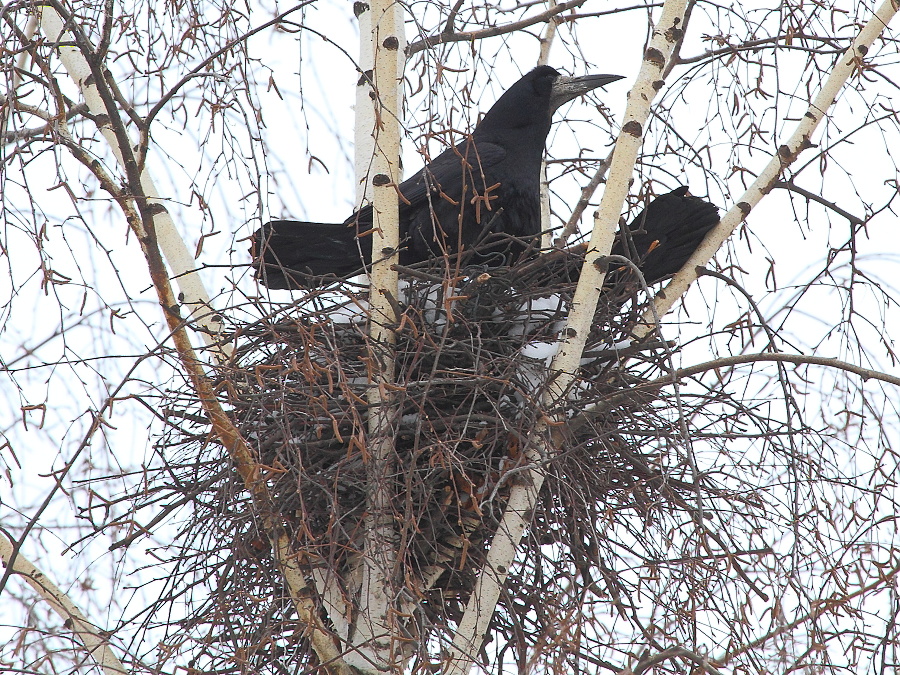 Паспорт проекта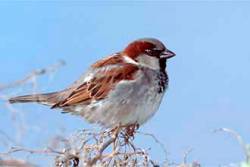 Проект разработан и реализован:воспитателем Анисимовой Н.М.инструктором по физической культуре Рубец О.Л.младшая группа № 3г. Тутаевмарт 2015г.ВоробушкиО чём поют воробушкиВ последний день зимы?-Мы выжили!-Мы выжили!-Мы живы, живы мы! 	В.БерестовЭкологическое воспитание в системе дошкольного образования имеет большое значение: это начальная ступень системы непрерывного и всеобщего экологического воспитания. В процессе познания закладываются и основы экологической культуры, которая является частью общечеловеческой культуры и отражает взаимосвязи человека и всего общества с природой во всех ее видах.Дошкольное детство – начальный этап формирования личности, сензетивный период для развития дошкольника. Поэтому именно в дошкольном возрасте необходимо заложить основы экологической культуры.Чтобы полноценно осуществлять экологическое развитие детей, в практику работы МДОУ вошла такая форма работы, как проектная деятельность. Далее был разработан и реализован проект «Птицы весной».Проблема: Нужна ли помощь птицам весной? Сможем ли мы помочь птицам весной?   Тип проекта: познавательно -творческий.Вид проекта: групповой, краткосрочный 2 неделиУчастники проекта: дети младшей группы №3, воспитатель, инструктор по физической культуре, родители и дети.Интеграция образовательных областей:«Познавательное развитие», «Речевое развитие», «Художественно-эстетическое развитие», «Социально – коммуникативное развитие», «Физическое развитие».Цель проекта:Дать детям представление о птицах, об их внешнем виде, об особенностях их жизни весной.Задачи: Образовательные: Уточнить знания детей о зимующих птицах: некоторые птицы зимуют с нами – это  ворона, галка, воробей, сорока, дятел, голубь.Формировать элементарные представления о птицах (летают, поют, клюют, радуются, строят гнёзда).Продолжать знакомить детей со строением птиц: у птиц есть туловище, крылья, голова, клюв, глаза, ноги.Познакомить детей с грачом, его  характерными особенностями внешнего вида, питания. Обогащать представления детей о птицах весной: прилёт, добывание корма, выведение птенцов, забота о них. Развивающие:Развивать умение общаться со взрослым, отвечать на вопросы по прочитанному, вести диалог в ходе бесед.Активизировать и пополнять словарь детей. Развивать познавательную активность, мышление, воображение, коммуникативные навыки.Поощрять и поддерживать самостоятельные наблюдения за птицами.Развивать продуктивную деятельность детей, совершенствовать навыки и умения в рисовании и лепке.Воспитательные:Воспитывать заботливое отношение к птицам. Заложить основы экологической культуры.Основной этапПродолжительность 2 неделиЗавершающий этапПродолжительность 1 деньСодержаниеОформление выставки детских рисунков. Информационный стенд для родителей «На этой недели мы узнали».Итог проекта «Лесная прогулка».Сетевая «паутинка» проектаВиды образовательной деятельности Содержание работыКоммуникативная деятельность Утренние познавательные беседыБеседа о зимующих птицах. Корм для птиц.Беседа о птицах: «Что есть у всех птиц?»Встреча птиц. Знакомство с грачом.Птичьи заботы (Где птицы выводят своих птенцов).Развитие речи: «Птицы прилетают». Обучающие карточки «Уроки для самых маленьких».Сюжетные картины на тему «Птицы», «Зимующие птицы», картинки грача, иллюстрации гнездований птиц и птенцов.Игровая деятельность Дидактические игры: «Назови птицу», «Кто, где живёт?», «Когда это бывает?», «Подбери  крылышко  по цвету», «Кто как кричит?», «Кого не стало?», «Чей голос?». Настольные игры: «Разрезные картинки»,  «Какая птица, назови», «Птичья столовая».Познавательно-исследовательскаядеятельность Познавательное развитие: «Птицы».Наблюдения за птицами, их повадками, полётом и др.Самообслуживание и элементарный бытовой трудПодготовка корма и кормление птиц.Выполнение элементарных поручений: готовить материалы к занятиям (кисти, доски для лепки), после игры убирать на место игрушки, строительный материал.Двигательнаядеятельность «Игра «Птичка и птенчики», «Птички и ветер», «Воробышки и автомобиль», «Воробушки и кот»,  «Воронята», «Карусель», «Птички в гнездышке», «Перелет птиц».Восприятие художественной литературы и, фольклораС.Я.Маршак «Весенняя песенка», А.Барто «Птичка», «Кто как кричит?», Е.Чарушин «Яшка», М.Зощенко «Умная птичка», Е.Авдеенко «Воробей», А.Толстой «Умная галка», М.Пришвин «Дятел». Рассматривание книг.Книжки-раскраски: «Птицы», «Лесные пернатые»Альбомы для рассматривания: «Птицы».Конструирование из различных материалов«Скворечник»Изобразительнаядеятельность 1этап – рисование «Воробей и грач»2 этап – совместная деятельность педагога и детей-аппликацияИтог - коллективная работа «К нам прилетели птички» Коллективная лепка «Птички – невелички»Самостоятельно – художественная деятельность Рисование «корм для птиц», работа с трафаретамиМузыкальнаядеятельностьСлушание «Голоса птицМузыкально - ритмические движения:«Жучки», «Птички летают»